1	絕對值 (|x|)2	整數3	去除小數4	餘數 (a%b)5	四捨五入				ROUND, ROUNDUP, ROUNDDOWN6	平方根7	次方(xⁿ) ~pow()8	隨機數9	平方和 (a²+b²)10	總和 11	排名次 =RANK(數值Num,範圍Ref,次序Order)12	平均分13	數一數 (數字、日期)14	數一數 (非空格，空格)15	數一數 (範圍，條件)16	如果．．，則．．，否則．．17	加總B2:B5，如果A2:A5大於16000018	最大、最小19	LOOKUP(目標數值，尋找範圍，回傳範圍) sorted list required2021 	HLOOKUP(目標數值，尋找範圍，回傳範圍，近似)22	VLOOKUP(目標數值，尋找範圍，回傳範圍，近似)	設Range = A4:C1223	第n個最小24	第n個最大25	先乘，然後再加總26	日期、時間、小時、分鐘 (0.2 days = 4 hours 48 minutes)27	字符串String28	字符串長度29	從左面取字串的部分30	從中間取字串的部分31	從右面取字串的部分32	轉小寫、一般、大寫、去除多餘空白33	MID+FIND34	比較字符串 ~strcmp35	格式輸出36	字符串(文字)轉數值37	找尋(目標，搜索範圍，開始位置)38	找尋(目標，搜索範圍，開始位置) wildcards * ?39	取代(原文,開始,字數,代替文字)40	選擇(n,選項1,選項2,…)41	邏輯表Truth table42	邏輯運算子Logical operators43	潤年測試Leap Year Test潤年二月44	TRUE / FALSE{=FREQUENCY(A1:A50,B2:B11)}45	統計資料46	上捨入CEILING(數值，準確至最接近的)47	下捨入FLOOR(數值，準確至最接近的)4849	LOG(number,base)50	SUMIF(range1,criteria,range2)51	A1=Acer52	TEXT53	只顯示文字5455	SUBTOTAL(方法，範圍)5657-70規劃求解 Linear Programming: 資料(右)規劃求解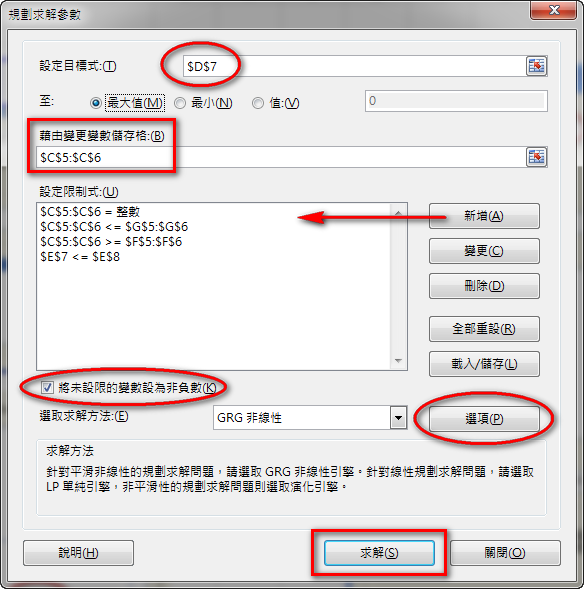 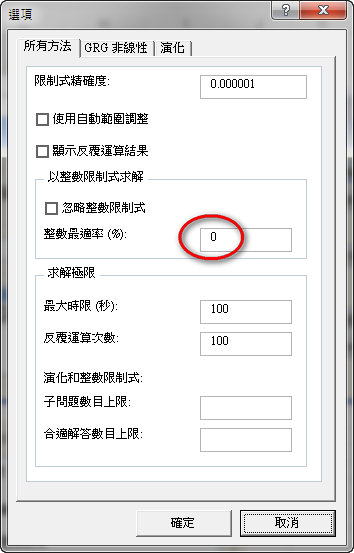 Q1某團體利用飛機把衣服、藥物送到地震災區。(1) 衣服放箱、藥物放盒(2) 每個箱和盒皆佔0.9立方米(3) 一箱衣服重27kg、一盒藥物重54kg飛機可載重21,600 kg, 容量540立方米一箱衣服可幫助12家庭、一盒藥物可幫助18家庭求最多可幫助多少個家庭Q2售價: 單層巴士$20; 雙層巴士$45用最多$400買不多於10輛巴士求各買巴士多少? 最多支出多少?Q3游泳池可容納最多250成人及250小童，且不可多於450人。入場費: 成人$20、小童$15。每兩個小童必須有一個成人陪同。求入場費的最大值。Q4(1) 造1kg蛋糕: 成本$60;	造1kg餅乾: 成本$30	製餅師傅最多花$1,200(2) 製成的蛋糕、餅乾不可超過30kg(3) 利潤為: 蛋糕$15/kg、餅乾$7/kg(4) 最少要造5kg蛋糕及5kg餅乾求最大利潤。Q5把350個蘋果放進x個盒及y個籃內。一個盒可放25個蘋果、而一個籃可放10個蘋果。盒的數目不可多於籃的數目成本: 盒$12; 籃$6求x和y (最低成本多少?)Q6醫院為每個病人提供的食物須符合以下要求:求最低成本多少?Q7生產商每天生產x個雪櫃及y座電視。(1) 8<=x<=14(2) 5<=y<=10(3) x+y不超過20利潤為: 雪櫃$1600及電視$2400，求最大利潤Q8產品A,B,C是由成份M和成份N製成(1) 每噸M可造: 4000件A, 20000件B, 6000件C(2) 每噸N可造: 6000件A,  5000件B, 3000件C工廠接獲訂單: 24,000件A, 60,000件B, 24,000件C成本: M(每噸$4,000); N(每噸$3,000)要完成訂單，最低成本多少?Q9農夫想租田種生果及稻米。租金: 生果田(每平方米$300)及稻米田(每平方米$100)地主要求: 每租一平方米生果田，必須至少租三平方米稻米田利潤: 種生果$600/平方米; 種稻米$150/平方米若租金不超過$9000，求最大利潤Q10超級市場售賣橙汁及蘋果汁。超級市場經理訂了橙汁的數量，至少是蘋果汁數量的兩倍。超級市場只可容納450瓶果汁利潤: 橙汁$2.5; 蘋果汁$3.0求最大利潤Q11機器A:	每小時可生產120 nuts及100 bolts	運作成本: 每小時$150機器B:	每小時可生產 60 nuts及150 bolts	運作成本: 每小時$180若要完成至少1200 nuts及1500 bolts機器A及B各需要運作多少小時? 最低成本多少?Q12計劃中的新酒店有單人房及雙人房若干。(1) 每4間雙人房，必須有1間單人房(2) 房間總數最多200間(3) 單人房至少20間；雙人房最多120間每日租金: 單人房$800；雙人房$1000求單人房及雙人房各佔多少間，每日最多可收取租金多少?1. 打開 Y:\F4-ICT\Class-List.xlsx 工作表：school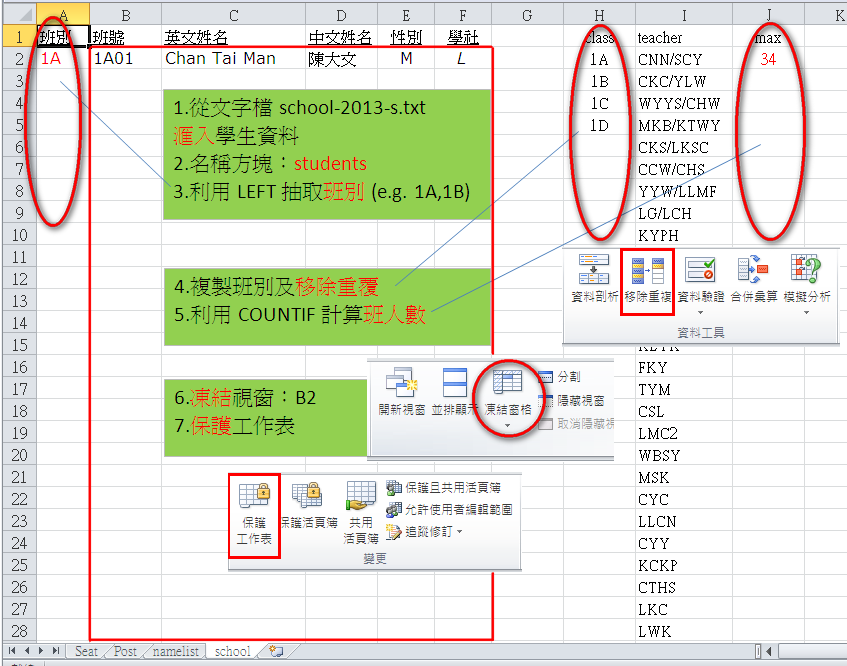 2. 文字檔 Y:\F4-ICT\school2016.txt3. 工作表：namelist 建立學生名單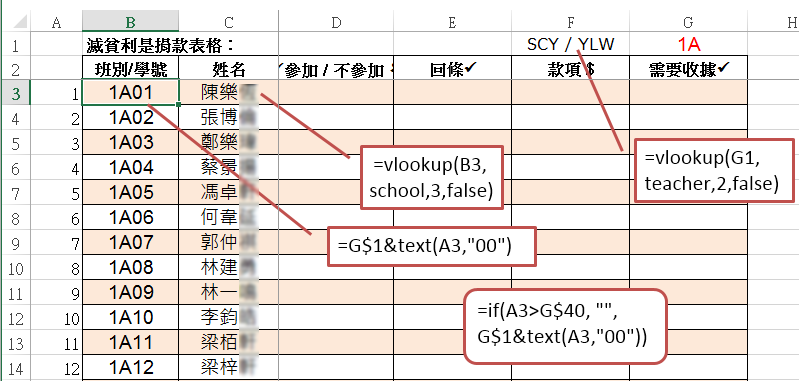 該班人數G40: =vlookup(…)  例如： 32 人=vlookup(B3,school,3,false)=if(A3>G$40, "",G$1&text(A3,"00"))=vlookup(G1,teacher,2,false)4. 工作表：namelist (自動格式化B2:G39)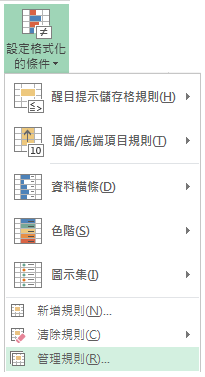 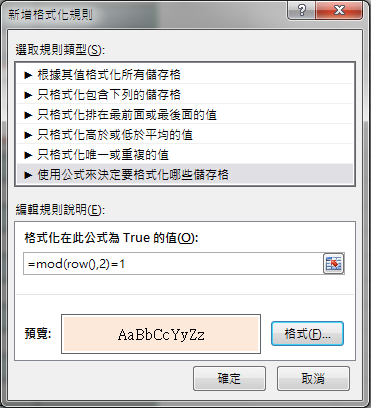 =row() 顯示行號	=mod(10,2) 計算10%2資料移除重複(班別1A,1B,…)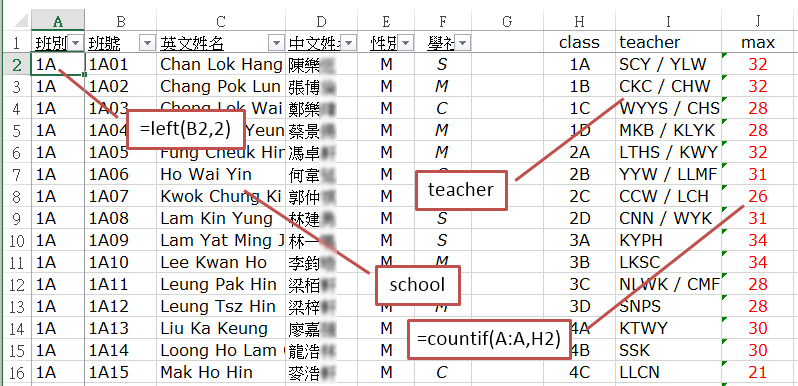 範圍：school (B2:F756)	範圍：teacher (H2:J28)G1、資料、驗證、清單 (1A,1B,1C,1D,…,6E)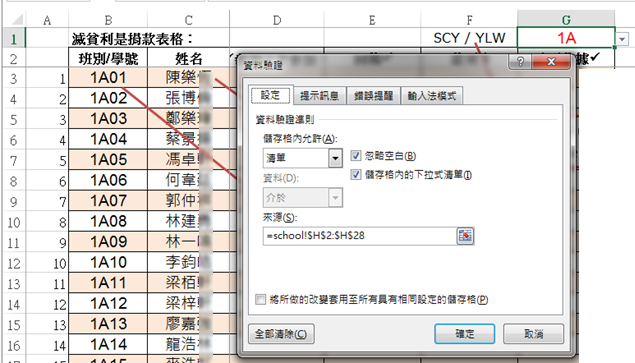 資料來源：=school!$H$2:$H$28午膳訂購：school(raw_data!A2:W730)=MATCH(DAY(TODAY()),raw_data!A1:AB1,0)=COUNTIF(A:A,A2)	=VLOOKUP($A2,school,4,FALSE)String Q1 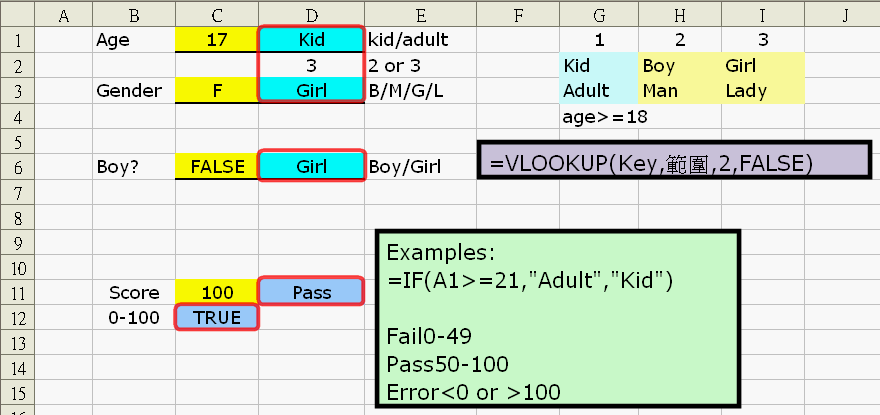 Q2 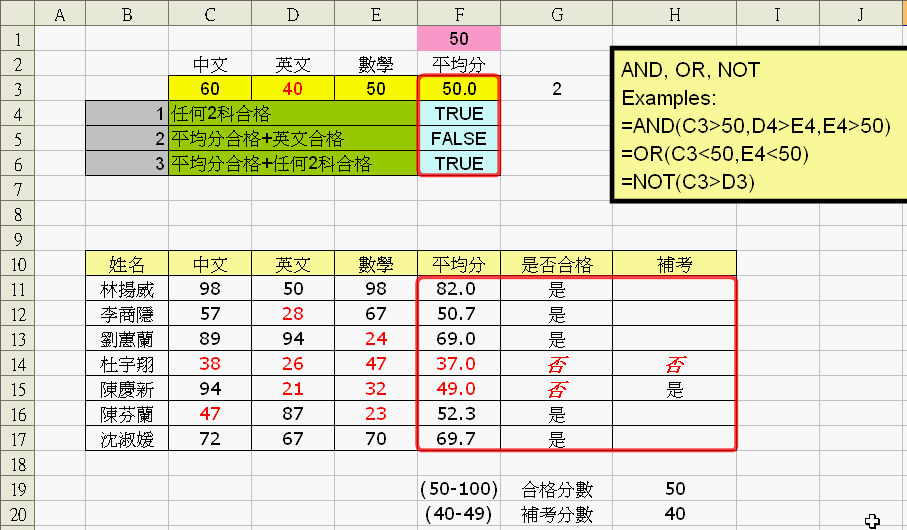 Q3.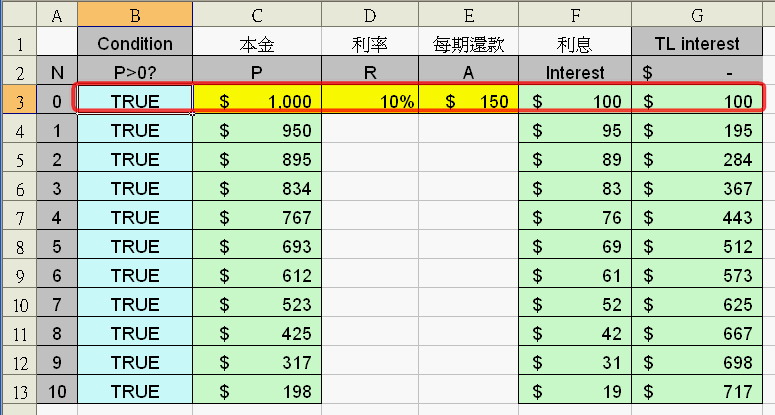 Q4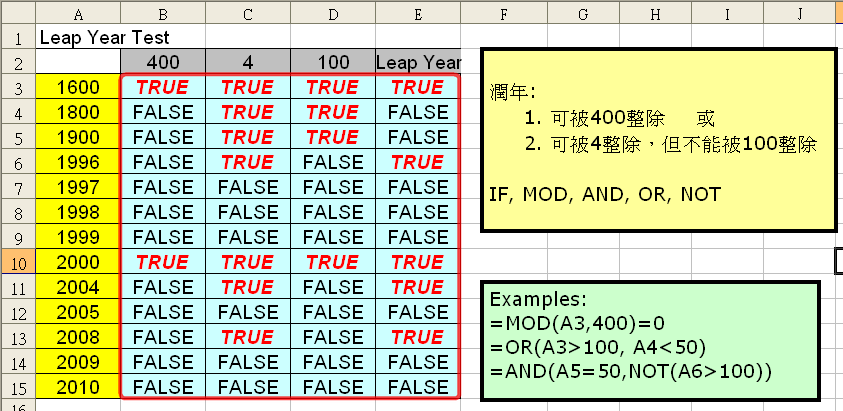 Q5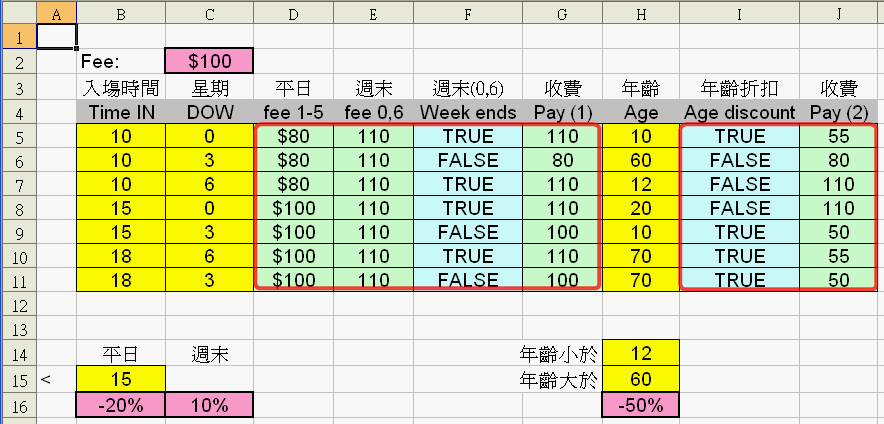 Q6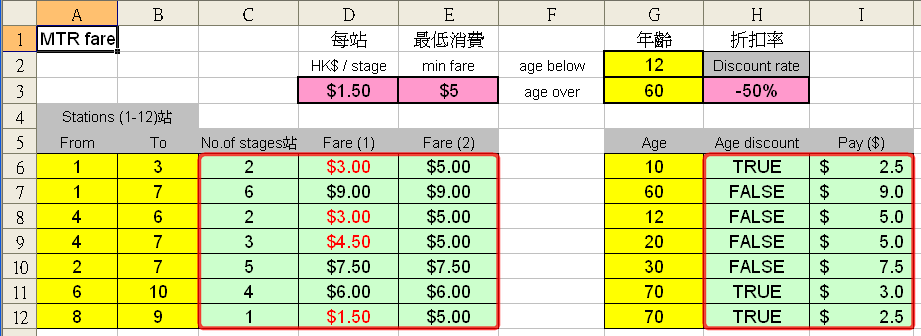 Q1 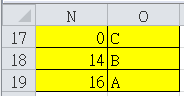 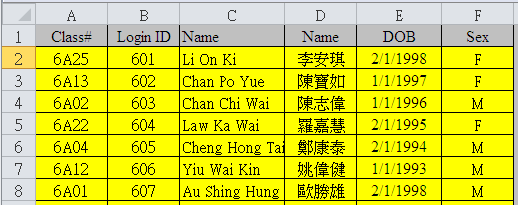 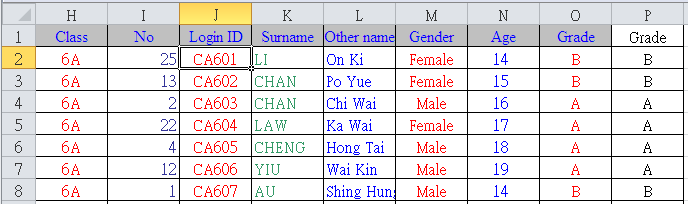 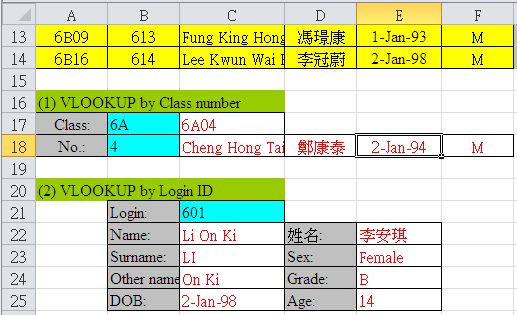 Q2 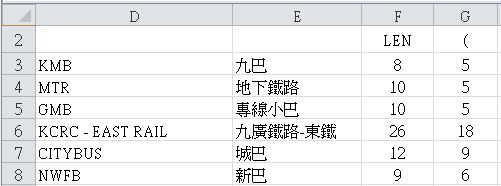 Q3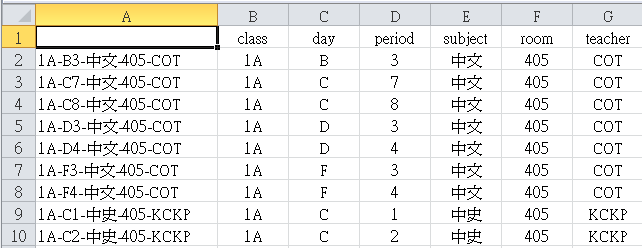 Q4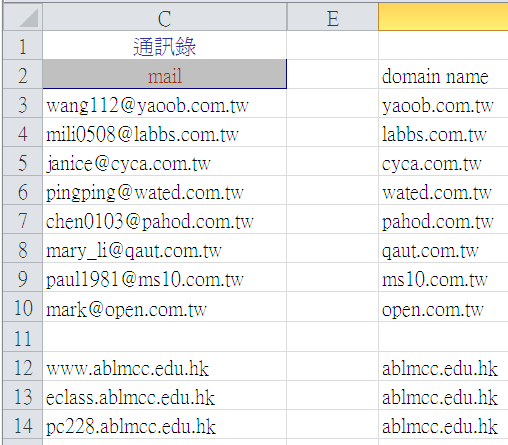 Q5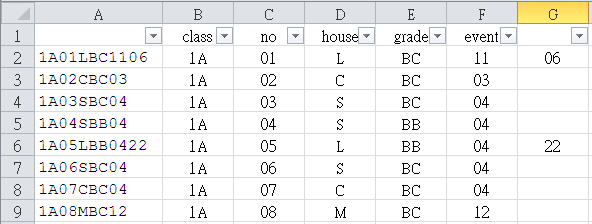 Q6 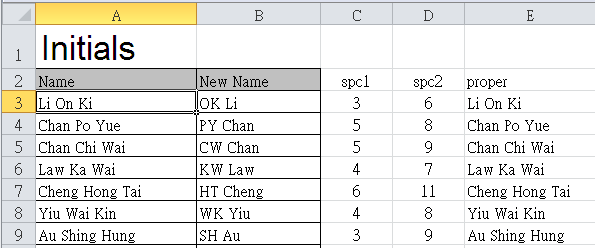 Q7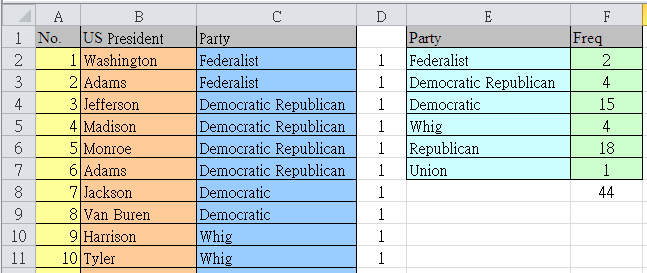 Q8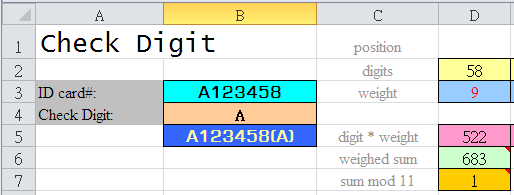 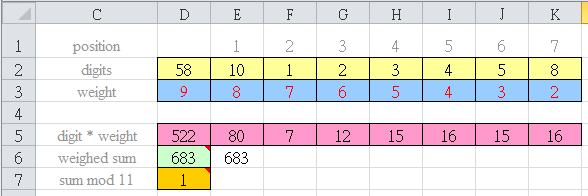 Q9 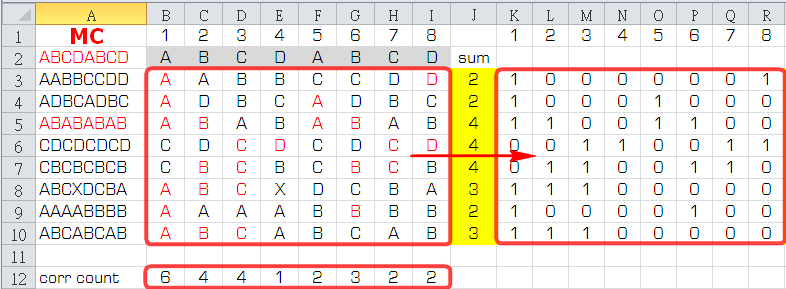 Q10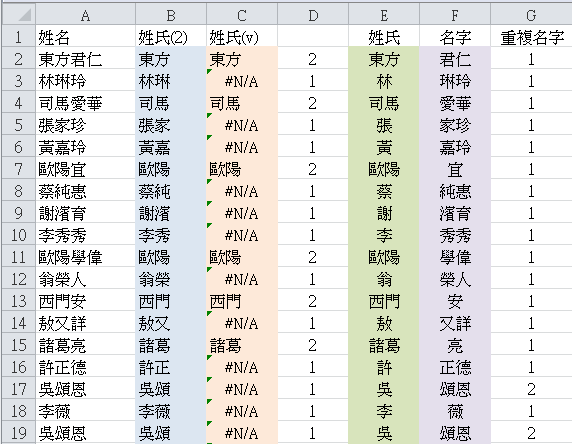 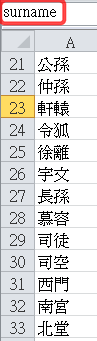 Q11a 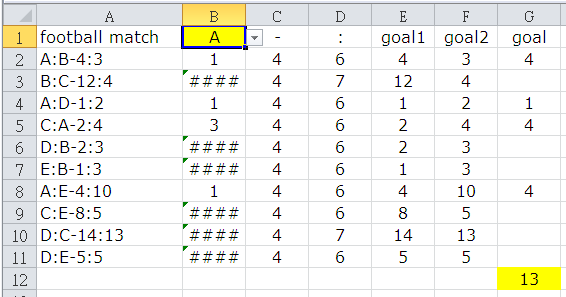 Q11b 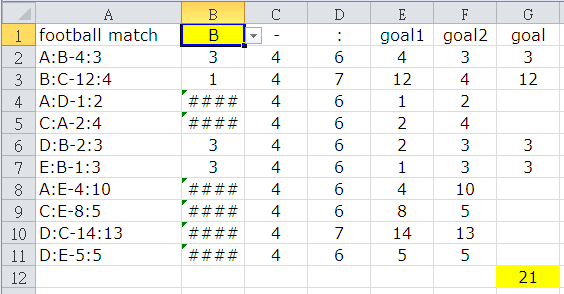 Q11c 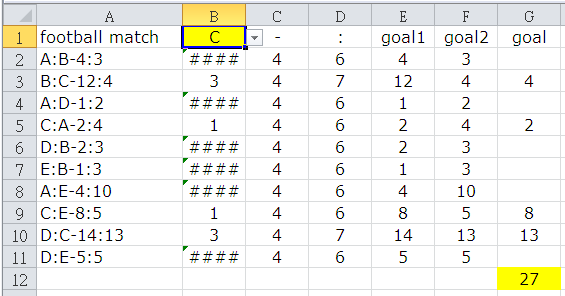 [G2] =IF(E2=G$1,row(),"")[I2] =INDEX(B:B,H2)[H2] =small(G$2:G$730,row()-1)Data Table 運算列表1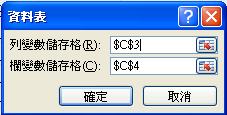 2Pivot Table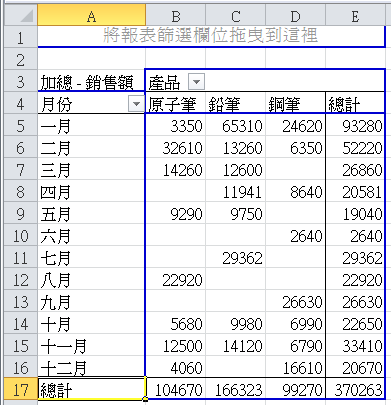 插入樞紐分析表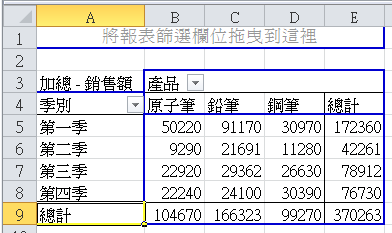 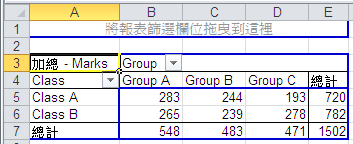 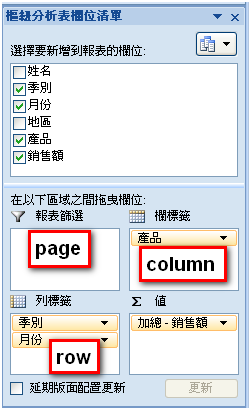 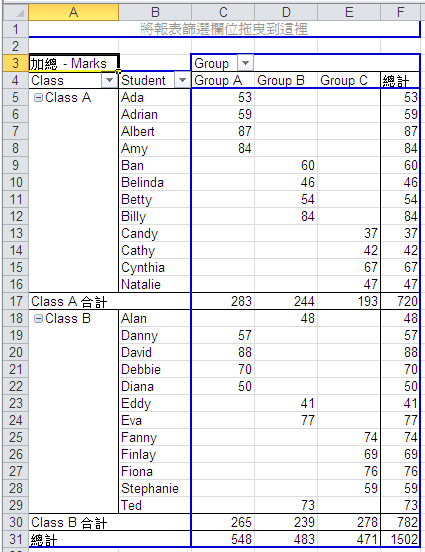 5760	Custom Format: (自訂格式)61	自定清單Auto Fill1. 打開 Y:\F4-ICT\Seating-Plan-F4.xlsx 工作表：school2. 文字檔 Y:\F4-ICT\school-s.txt3. 工作表：namelist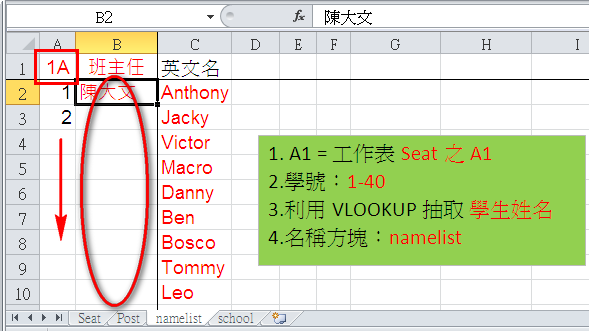 4. 工作表：seat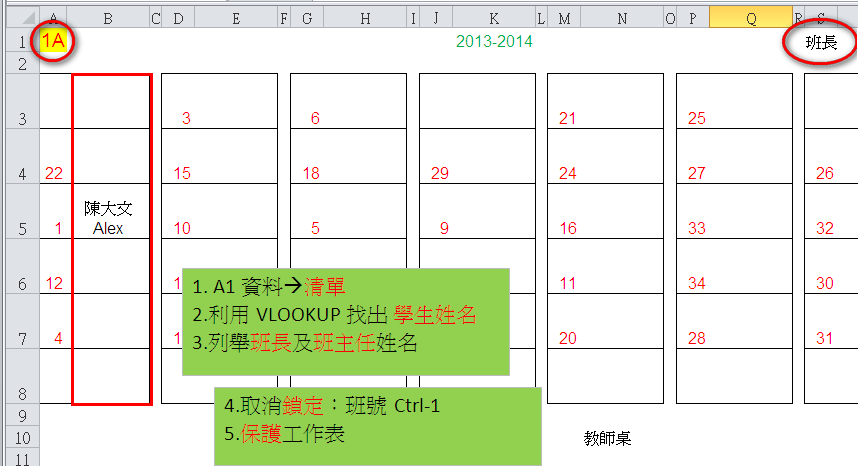 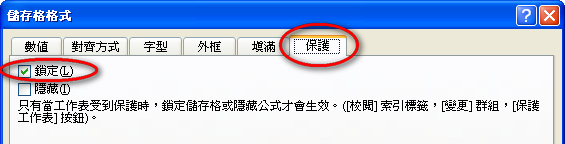 5. 額外練習：利用MS Word把文字檔內#號轉為 __^t__ (tab)，再於Excel貼上。6. 額外練習：製作班分紙class-list.xlsx。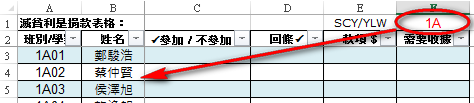 重溫：	=VLOOKUP(__key___, ___range___, ___2___, FALSE)=IF(A1<50____, "Fail", "Pass")保留字數據庫（SQL指令 ── 建基於SQL-92 標準）電子試算表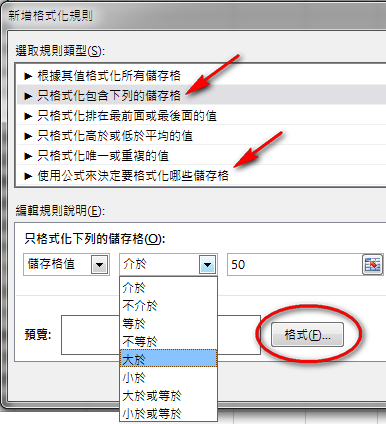 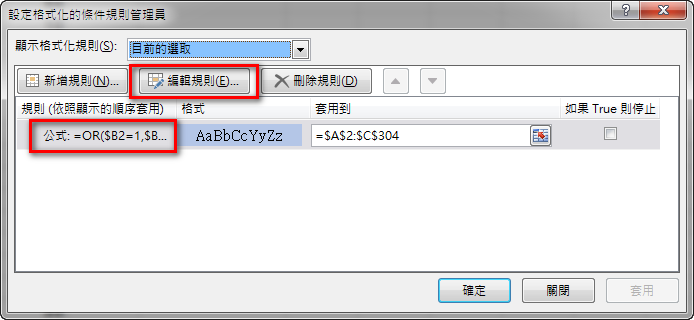 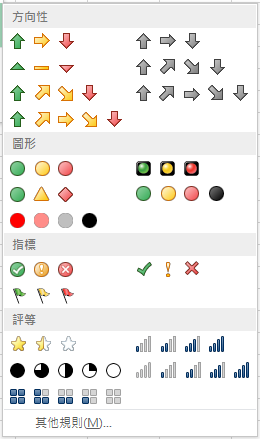 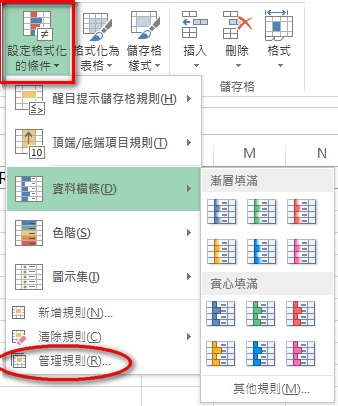 FUNCTIONS函數RESULTS結果MEANING意義=ABS(1–4)3absolute value =ABS (–2)#NAME?no blank=INT(18/5), =INT(3.65)3integer part =INT(–4.3)–5=TRUNC(3.65)3Truncate截尾=TRUNC(–4.3)–4=TRUNC(123.456)123=INT(123.456)=TRUNC(123.456,1)123.41位小數 (0.1)=TRUNC(123.456,2)123.452位小數 (0.01)=TRUNC(129.456,–1)120十位=MOD(19,4)3餘數remainder of 19/4=MOD(–15,4)1意義不大=MOD(15,–4)–1=MOD(–15,–4)–3=ROUND(125.678,0)126126125準確至1 (個位)=ROUND(125.678,1)125.7125.7125.61位小數 (0.1)=ROUND(125.678,2)125.68125.68125.672位小數 (0.01)=ROUND(125.678,–1)130130120十位 10=ROUND(125.678,–2)100200100百位 100=SQRT(16)4=SQRT(–16)#NUM!Error=POWER(2,3)8=2³	三次方=POWER(3,2)9=3²	二次方=POWER(2,–3)0.125=2‾³=RAND()0 ≤ x ≤ 0.999random number (0–0.999)=RAND()*1000 ≤ x ≤ 99.999=INT(RAND()*100)0 – 99C: n=rand()%100;=INT(RAND()*6)+11 – 6C: n=rand()%6+1;=SUMSQ(3, 4)25=3²+4²=SUMSQ(10)100=10²=SUMSQ(A1:A3)14A1=1,A2=2,A3=3ABCDE13TRUE2510=SUM(A1,B1,2)5=3+TRUE(文字)+2=SUM(A2:B2, 15)30=5+10+15=SUM(3, 2)5=SUM("3", 2, TRUE)6=3+2+TRUE(1)ABCDE17104Sales23.571812/8/9033.59741271952222.246TRUE7#DIV/0!=RANK(A1, A1:A5, 0)1=0 由大至小descending =RANK(A1, A1:A5)1同上=RANK(A1, A1:A5, 1)50 由小至大ascending=AVERAGE(B1:B5)11=(10+7+9+27+2)/5=AVERAGE(Scores)11Scores = B1:B5=AVERAGE(B1:B5,5)10=(10+7+9+27+2+5)/6=COUNT(E1:E7)3數字儲存格=COUNT(E1:E3)1包括date=COUNT(E1:E7, 2)4=COUNTA(E1:E7)6非空白non–blank=COUNTA(E1:E7, 2)7=COUNTBLANK(E1:E7)1空白blank cellsABCDE1applesorangespeachesapples=IF(C3<50,"",C3)232547586=IF(C3<50,0,C3)=COUNTIF(A1:D1,"apples")2如果等如"apples"=COUNTIF(A2:D2,">=55")2如果大於或等如55=COUNTIF(A2:D2,">"&B2)2如果大於54=IF(A10>=50, "Pass", "Fail")如果A10>=50，則"Pass"，否則"Fail"=IF(A10=100,SUM(B5:B15),"")如果A10=100，則SUM(B5:B15)，否則""=IF(A2>89, "A", IF(A2>79, "B", IF(A2>69, "C", IF(A2>59, "D", "F"))))=IF(A2>89, "A", IF(A2>79, "B", IF(A2>69, "C", IF(A2>59, "D", "F"))))ABCD1房屋價值銷售佣金102100,0007,00073200,00014,00094300,00021,000275400,00028,0002=SUMIF(A2:A5,">160000",B2:B5)63,000=MAX(D1:D5)27最大=MAX(D1:D5,30)30=MIN(D1:D5)2最小=MIN(D1:D5, 0)0ABCD1FrequencyColor顏色24.1423red紅34.1934orange橙45.1723yellow黃55.7734green綠66.3898blue藍已排序77.3134violet紫** Sorted List=LOOKUP(4.91, A2:A7, B2:B7)orange=LOOKUP(5.00, A2:A7, B2:B7)orange=LOOKUP(7.66, A2:A7, B2:B7)violet=LOOKUP(1.66, A2:A7, B2:B7)#N/A=LOOKUP(4.91, A2:A7, C2:C7)橙=LOOKUP("RED", B2:B7, C2:C7)紅not case sensitive=LOOKUP("blue", B2:B7, C2:C7)#N/AB2:B7 is unsorted=LOOKUP("C",{"a","b","c","d";1,2,3,4})3=LOOKUP("bump",{"a",1;"b",2;"c",3})2ABCD1AxlesBearingsBolts汽車零件存貨24493571046811=HLOOKUP("Axles", A1:C4,2,TRUE)4=HLOOKUP("Bearings",A1:C4,3,FALSE)7=HLOOKUP("Bearings",A1:C4,3,TRUE)7=HLOOKUP("Bolts",A1:C4,4)11=HLOOKUP("Bolt",A1:C4,4,TRUE)8ABCD1在1 atm壓力下的空氣2密度黏度溫度3(kg/m3)(kg/m*s)*105(C)40.4573.5550050.5253.2540060.6162.9330070.6752.7525080.7642.5720090.8352.38150100.9462.17100111.091.9550121.291.710=VLOOKUP(1,Range,1,TRUE)0.946最接近=TRUE=VLOOKUP(1,Range,2)2.17default = TRUE=VLOOKUP(1,Range,3,TRUE)100=VLOOKUP(.746,Range,3,FALSE)200=VLOOKUP(0.1,Range,2,TRUE)#N/Avalue 0.1 not found=VLOOKUP(2,Range,2,TRUE)1.71=IFERROR(VLOOKUP(...),"",VLOOKUP(...))偵錯=SMALL(B4:B12,4)2.38第4小=SMALL(B4:B12,2)1.95第2小=LARGE(B4:B12,3)2.93第3大=LARGE(B4:B12,7)2.17第7大ABCDE113232213233211=SUMPRODUCT( A1:A3,D1:D3)11=1*2 + 2*3 + 3*1=SUMPRODUCT( A2:B2,A3:B3)8=SUMPRODUCT( A1:B3,D1:E3)24=NOW()2007/9/1  23:45date and time=DATE(2007,12,25)2007/12/25yyyy,mm,dd=HOUR(0.2)4hours小時=MINUTE(0.2)48minutes分鐘=WEEKDAY(TODAY(),2)7 (sunday)mon(1)–sun(7)=CHAR(65)AASCII  Character=CODE("ABC")65Character  ASCII=CONCATENATE("abc","xyz")abcxyz="abc"&"xyz"=ISBLANK(A2)true or false是否空白=LEN("")0length of a string=LEN("abcde")5=LEFT("abcde")a子字串sub–string=LEFT("abcde",3)abc=LEFT("abcde",LEN("abcde")–1)abcd=MID("abcde",2,3)bcd=MID("abcde",9,3)empty string=RIGHT("abcde",3)cde=RIGHT("abcde")e=LOWER("chAN tai MAN")chan tai man小寫=PROPER("chAN tai MAN")Chan Tai Man一般=UPPER("chAN tai MAN ")CHAN TAI MAN大寫=TRIM("   abc    def    ")abc def去除多餘空白spacesABCD1零件及代號2Ceramic Insulators #124–TD45–873Copper Coils #12–671–67724Variable Resistors #116010=MID(A2,1,FIND(" #",A2,1)–1)Ceramic Insulators=MID(A3,1,FIND(" #",A3,1)–1)Copper Coils=MID(A4,1,FIND(" #",A4,1)–1)Variable Resistors=EXACT("abc","abc")true真相同=EXACT("abc","ABC")false假不同=TEXT(2.715, "$0.00")$2.72=TEXT("1991/4/15","mmmm dd, yyyy")April 15, 1991=TEXT(9,"00")&":"&TEXT(5,"00")09:05=VALUE("$1,000")1000=VALUE("1900/2/1")3232 days since 1/1/1900=VALUE("12:00:00")0.512 hrs = 0.5 days=VALUE("16:48:00")–VALUE("12:00:00")0.24 hrs 48 min = 0.2 days=FIND("M","Miriam McGovern")1=FIND("m","Miriam McGovern")6M≠m=FIND("M","Miriam McGovern",3)8AB1Margin2Profit Margin=SEARCH("e","Statements",6)7=SEARCH("E","Statements",6)7E=e=SEARCH(A1,A2)8=REPLACE("Profit Margin", 8, 6, "Amount")Profit Amount=REPLACE(A2, 8, 6, "Amount")Profit Amount=REPLACE(A2, SEARCH(A1,A2), LEN(A2), "Amount")Profit Amount=CHOOSE(3,A3,A4,A5,A6)A5=SUM(A2:CHOOSE(2,A3,A4,A5))=SUM(A2:A4)=SUM(CHOOSE(2,A1:A2,A3:A4,A5:A6))=SUM(A3:A4)ANDtruefalseORtruefalseNOTtruetruefalsetruetruetruetruefalsefalsefalsefalsefalsetruefalsefalsetrue=AND(1<10,2<10)true(1<10) and (2<10)=AND(1>10,2<10,3>10)false=AND(1>10,2>10)false=OR(1>10,"ABC"="abc")true(1>10) or (2<10)=OR(1<10,2>10)true=OR(1>10,2>10)false=NOT(1=1)falsenegation=NOT(1<>1)true=AND(5=5,OR(1<10,2<10))trueABC11980=MOD(A1,400)=0=OR(B1,AND(B2,B3))2=MOD(A1, 4)=03=MOD(A1,100)<>0=IF(OR(B1,AND(B2,B3)),29,28)29=B1 or (B2 and B3)=OR(MOD(A1,400)=0,AND(MOD(A1,4)=0,MOD(A1,100)<>0))=OR(MOD(A1,400)=0,AND(MOD(A1,4)=0,MOD(A1,100)<>0))=OR(MOD(A1,400)=0,AND(MOD(A1,4)=0,MOD(A1,100)<>0))=TRUE()TRUE=FALSE()FALSEABCD14小於或等於Frequency2792=FREQUENCY(A$1:A$50,B2)311196=FREQUENCY(A$1:A$50,B3)4162912516391561749217205929821693692179441024894811279950=MEDIAN(A1:A50)53.5中位數=MODE(A1:A50)53出現次數最多=FREQUENCY(A1:A11,10)2數值≤10出現次數=CEILING(169.65,1)170準確至1=CEILING(169.65,2)170準確至2=CEILING(169.65,0.1)169.7準確至0.1=CEILING(169.45,0.5)169.5準確至0.5=FLOOR(169.65,1)169準確至1=FLOOR(169.65,2)168準確至2=FLOOR(169.65,0.1)169.6準確至0.1=FLOOR(169.45,0.5)169準確至0.5=PRODUCT(A1:A5)A1*A2*A3*A4*A5=ODD(10.6)11最接近的單數=EVEN(10.6)12最接近的雙數=ROMAN(2010)MMX羅馬數字=PI()3.14...=FACT(4)244! = 1234=LOG(5,10)0.69897=LOG(81,3)4=LOG10(5)0.69897=EXP(3)20.08553692e³=LN(20.08553692)3ABCD1DateValue2200008/01/200010.520003200305/12/20037.24200003/12/20001005200107/30/20015.46200002/28/20008.1=SUMIF(A2:A6,2000,C2:C6)118.6=10.5+100+8.1=SUMIF(A:A,D2,C:C)118.6=SUMIF(A2:A6, ">=2001", C2:C6)12.6=SUBSTITUTE(A1,"er","or",1)Acor把A1第1個內"er"取代為"or"=FIXED(1234,1,TRUE)1234.01位小數，沒有(,)=FIXED(1234,2,FALSE)1,234.002位小數，有(,)=TEXT(A1, "$#,##0.00")"$7,678.87"=TEXT(A1, "0")"7679"=TEXT(5, "00")"05"=TEXT(A2, "0.0")"123.7"=TEXT(1277, "#,##0")"1,277"=TEXT(C1, "yyyy/mm/dd")"2003/12/31"=TEXT(C1, "mmm dd, yyyy")"Dec 31, 2003"=T(56)""=T("56")"56"=T("56 ABC")"56 ABC"=CLEAN(A1)清除A1內所有非列印字符=REPT("ab",3)"ababab"=CONCATENATE(A1,"/",B1,"/",C1)合併文字 "25/12/2005"= C1&"–"&B1&"–"&A1合併文字 "2005-12-25"=DOLLAR(A1+A2,2)"$1,345.00"1234567891011averagecountcountamaxminproductstdevstdevpsumvarvarp=PERCENTILE(A1:A10,0.5)median (50%)=COMBIN(n,r)=PERCENTILE(A1:A10,0.75)75%Combination nCr=QUARTILE(A1:A10,n)n=0..4=PERMUT(n,r)=STDEV(A1:A10)標準差Permutation nPr=REPT("*-", 3) 等於 "*-*-*-"=RANDBETWEEN(bottom,top)=A1-INT(A1) 小數部分=ASC("ＥＸＣＥＬ") 等於 "EXCEL"=SUBSTITUTE("Sales Data", "Sales", "Cost")等於 "Cost Data"=SUBSTITUTE("Quarter 1, 1991", "1", "2", 1)等於 "Quarter 2, 1991"=SUBSTITUTE("Quarter 1, 1991", "1", "2", 3)等於 "Quarter 1, 1992"=ROWS(A1:C4) 等於 4=COLUMNS(A1:C4) 等於 3=ROWS(A:A) 等於 1048576 (=10241024)=COLUMNS(1:1) 等於 16384 (=102416)=ROW(A3) 等於 3=COLUMN(A3) 等於 1=ROW(C5) 等於 5=COLUMN(C5) 等於 3=TEXT("1998/4/16", "dddd") 等於 Thursday=TEXT(TODAY(), "dddd")=TEXT("1998/4/16", "aaaa") 等於星期四=TEXT("1991/4/15", "mmmm dd, yyyy")等於 "April 15, 1991"=TEXT(TODAY(), "mmmm dd, yyyy")=TEXT(2.715, "$0.00")等於 "$2.72"=TEXT(TIME(23,18,14),"h:mm:ss AM/PM")等於 "11:18:14 PM"=TEXT(12345.678,"#,##0.00")等於 "12,345.68"=WEEKDAY("1998/2/14")dow	Sun=1=WEEKDAY("1998/2/14",2)dow	Mon=1=EOMONTH(start_date,months)=EOMONTH(DATEVALUE("1998/01/01"), 1)等於 1998 年 02 月 28 日=EOMONTH("1998/01/01",-1)等於 1997 年 12 月 31 日=EOMONTH("2000/01/30",3)等於 2000 年 04 月 30 日=WORKDAY(start_date,days,holidays)工作天=COMBIN(8,2) 等於 8C2=28=PERMUT(8,2) 等於 8P2=56=CONVERT(1.0, "lbm", "kg") 等於 0.453592=CONVERT(68, "F", "C") 等於 20=CONVERT(2.5, "ft", "sec") 等於 #N/A=GCD(5, 2)	等於 1=FIXED(number, decimals ,no_commas)=GCD(24, 36)	等於 12=FIXED(1234.567, 1)	等於 "1234.6"=GCD(7, 1)	等於 1=FIXED(1234.567, -1)	等於 "1230"=GCD(5, 0)	等於 5=FIXED(-1234.567, -1)	等於 "-1230"=LCM(5, 2)	等於 10=FIXED(44.332)	等於 "44.33"=LCM(24, 36)	等於 72=DATE(year, month, day)=DATEDIF(start_date,end_date,unit)=DATEDIF(start_date,end_date,unit)=DATEDIF(start_date,end_date,unit)=DATEDIF(start_date,end_date,unit)=DATEDIF("2001/1/1","2003/1/1","Y")=DATEDIF("2001/1/1","2003/1/1","Y")=DATEDIF("2001/1/1","2003/1/1","Y")=DATEDIF("2001/1/1","2003/1/1","Y")等於 2，即兩個整年。等於 2，即兩個整年。=DATEDIF("2001/6/1","2002/8/15","D")=DATEDIF("2001/6/1","2002/8/15","D")=DATEDIF("2001/6/1","2002/8/15","D")=DATEDIF("2001/6/1","2002/8/15","D")等於 440天等於 440天UnitReturn valueUnitUnitUnit傳回"Y"週期中的整年數。"MD""MD""MD"天數的差。忽略日期中的月和年。"M"週期中的整月數。"YM""YM""YM"月數的差。忽略日期中的日和年。"D"週期中的天數。"YD""YD""YD"天數的差。忽略日期中的年。=SUMIF(A2:A5,”>160000”,B2:B5) 等於 $63,000=SUMIF(A2:A5,”>160000”,B2:B5) 等於 $63,000=SUMIF(A2:A5,”>160000”,B2:B5) 等於 $63,000=SUMIF(A2:A5,”>160000”,B2:B5) 等於 $63,000=SUMIF(A2:A5,”>160000”,B2:B5) 等於 $63,000=SUMIF(A2:A5,”>160000”,B2:B5) 等於 $63,000=SUMIF(A2:A5,”<220000”,B2:B5) 等於 $21,000=SUMIF(A2:A5,”<220000”,B2:B5) 等於 $21,000=SUMIF(A2:A5,”<220000”,B2:B5) 等於 $21,000=SUMIF(A2:A5,”<220000”,B2:B5) 等於 $21,000=SUMIF(A2:A5,”<220000”,B2:B5) 等於 $21,000=SUMIF(A2:A5,”<220000”,B2:B5) 等於 $21,000=INDEX(A1:B5,2,2)	等於 7,000=INDEX(A1:B5,2,2)	等於 7,000=INDEX(A1:B5,2,2)	等於 7,000=INDEX(C2:D3,2,2)	等於 Pears=INDEX(C2:D3,2,2)	等於 Pears=INDEX(C2:D3,2,2)	等於 Pears=INDEX(A1:B5,3,1)	等於 200,000=INDEX(A1:B5,3,1)	等於 200,000=INDEX(A1:B5,3,1)	等於 200,000=INDEX(C2:D3,2,1)	等於 Bananas=INDEX(C2:D3,2,1)	等於 Bananas=INDEX(C2:D3,2,1)	等於 Bananas=INDIRECT(D5)	等於 7,000=INDIRECT(D5)	等於 7,000=INDIRECT(D5)	等於 7,000=MEDIAN(1, 2, 3, 4, 5)	等於 3=MEDIAN(1, 2, 3, 4, 5)	等於 3=MEDIAN(1, 2, 3, 4, 5)	等於 3=INDIRECT("A5")	等於 400,000=INDIRECT("A5")	等於 400,000=INDIRECT("A5")	等於 400,000=MEDIAN(1, 2, 3, 4, 5, 6)	等於 3.5=MEDIAN(1, 2, 3, 4, 5, 6)	等於 3.5=MEDIAN(1, 2, 3, 4, 5, 6)	等於 3.5=POWER(5,2) 等於 25=POWER(5,2) 等於 25=POWER(5,2) 等於 25=POWER(98.6,3.2) 等於 2401077=POWER(98.6,3.2) 等於 2401077=POWER(98.6,3.2) 等於 2401077=POWER(4,5/4) 等於 5.656854=POWER(4,5/4) 等於 5.656854=POWER(4,5/4) 等於 5.656854HYPERLINK("http://www.business.com/report/budget report.xls", "Click for report")HYPERLINK("http://www.business.com/report/budget report.xls", "Click for report")HYPERLINK("http://www.business.com/report/budget report.xls", "Click for report")HYPERLINK("http://www.business.com/report/budget report.xls", "Click for report")HYPERLINK("http://www.business.com/report/budget report.xls", "Click for report")HYPERLINK("http://www.business.com/report/budget report.xls", "Click for report")HYPERLINK("'[http://www.business.com/report/budget report.xls]Annual'!F10", D1)HYPERLINK("'[http://www.business.com/report/budget report.xls]Annual'!F10", D1)HYPERLINK("'[http://www.business.com/report/budget report.xls]Annual'!F10", D1)HYPERLINK("'[http://www.business.com/report/budget report.xls]Annual'!F10", D1)HYPERLINK("'[http://www.business.com/report/budget report.xls]Annual'!F10", D1)HYPERLINK("'[http://www.business.com/report/budget report.xls]Annual'!F10", D1)HYPERLINK("'[http://www.business.com/report/budget.xls]First Quarter'!DeptTotal",
 "按一下以查看第一季的部門總和")HYPERLINK("'[http://www.business.com/report/budget.xls]First Quarter'!DeptTotal",
 "按一下以查看第一季的部門總和")HYPERLINK("'[http://www.business.com/report/budget.xls]First Quarter'!DeptTotal",
 "按一下以查看第一季的部門總和")HYPERLINK("'[http://www.business.com/report/budget.xls]First Quarter'!DeptTotal",
 "按一下以查看第一季的部門總和")HYPERLINK("'[http://www.business.com/report/budget.xls]First Quarter'!DeptTotal",
 "按一下以查看第一季的部門總和")HYPERLINK("'[http://www.business.com/report/budget.xls]First Quarter'!DeptTotal",
 "按一下以查看第一季的部門總和")HYPERLINK("'[http://www.business.com/AnnualReport.doc]#QrtlyProfits",
 "Quarterly Profit Report")HYPERLINK("'[http://www.business.com/AnnualReport.doc]#QrtlyProfits",
 "Quarterly Profit Report")HYPERLINK("'[http://www.business.com/AnnualReport.doc]#QrtlyProfits",
 "Quarterly Profit Report")HYPERLINK("'[http://www.business.com/AnnualReport.doc]#QrtlyProfits",
 "Quarterly Profit Report")HYPERLINK("'[http://www.business.com/AnnualReport.doc]#QrtlyProfits",
 "Quarterly Profit Report")HYPERLINK("'[http://www.business.com/AnnualReport.doc]#QrtlyProfits",
 "Quarterly Profit Report")HYPERLINK("\\FINANCE\Statements\1stqtr.xls", D5)HYPERLINK("\\FINANCE\Statements\1stqtr.xls", D5)HYPERLINK("\\FINANCE\Statements\1stqtr.xls", D5)HYPERLINK("\\FINANCE\Statements\1stqtr.xls", D5)HYPERLINK("\\FINANCE\Statements\1stqtr.xls", D5)HYPERLINK("\\FINANCE\Statements\1stqtr.xls", D5)HYPERLINK("D:\FINANCE\1stqtr.xls", H10)HYPERLINK("D:\FINANCE\1stqtr.xls", H10)HYPERLINK("D:\FINANCE\1stqtr.xls", H10)HYPERLINK("D:\FINANCE\1stqtr.xls", H10)HYPERLINK("D:\FINANCE\1stqtr.xls", H10)HYPERLINK("D:\FINANCE\1stqtr.xls", H10)HYPERLINK("[C:\My Documents\Mybook.xls]Totals")HYPERLINK("[C:\My Documents\Mybook.xls]Totals")HYPERLINK("[C:\My Documents\Mybook.xls]Totals")HYPERLINK("[C:\My Documents\Mybook.xls]Totals")HYPERLINK("[C:\My Documents\Mybook.xls]Totals")HYPERLINK("[C:\My Documents\Mybook.xls]Totals")HYPERLINK("Macintosh HD:Budget Reports:First Quarter","Click here")HYPERLINK("Macintosh HD:Budget Reports:First Quarter","Click here")HYPERLINK("Macintosh HD:Budget Reports:First Quarter","Click here")HYPERLINK("Macintosh HD:Budget Reports:First Quarter","Click here")HYPERLINK("Macintosh HD:Budget Reports:First Quarter","Click here")HYPERLINK("Macintosh HD:Budget Reports:First Quarter","Click here")HYPERLINK("[Budget]June!E56",E56)HYPERLINK("[Budget]June!E56",E56)HYPERLINK("[Budget]June!E56",E56)HYPERLINK("[Budget]June!E56",E56)HYPERLINK("[Budget]June!E56",E56)HYPERLINK("[Budget]June!E56",E56)一個測驗分為甲、乙兩部，各有10題。甲部：答對1題得7分，每題需時6分鐘；乙部：答對1題得8分，每題需時7分鐘；考生在甲乙兩部，必須各答4題或以上，測驗時限為90分鐘。求最高分數多少？答題數目每題分數每題需時no.of Qn attemptedMarks/QnTime/Qnminmax甲部section A17 points 6 min 410乙部section B28 points 7 min 410Total23 points 20 min Max90 min 目標儲存格D7 (最大值)變數儲存格C5:C6限制式:C5:C6 = integerC5:C6 <= G5:G6C5:C6 >= F5:F6E7 <= E8選項: 誤差 0%碳水化合物:至少120單位蛋白質:至少40單位纖維:至少30單位食物碳水化合物蛋白質纖維成本 $/kgP120 units20 units10 units$60Q40 units20 units30 units$30班號	英文姓名	中文姓名	性別	學社1A01	Chan Tai Man	陳大文	M	S1A02	Chan Siu Ming	陳小明	M	L...RegNo班別學號姓名5 6 7 8 9 12 13 14 15 19 20 21 22 23 26 27 28 29 30 161002 1A1陳政AAXXCACXXABXXADAXXB161016 1A2鄭祺ADBDBAABAABABBDBBBA161018 1A3張天AAABBABCACBBBBCAAAB161022 1A4蔡樂ABBCADCBABBDCBXBXXD161028 1A5徐安AABCBACBABCBABABBCA161030 1A6鍾丞ABDBACACAABBBBABCAA161032 1A7樊彥ABBCABCCADDBBBABACB161035 1A8符泓AAXXAACDXAXCADCAXAC161038 1A9何曉ABCBABACBAg2BCBABACABABCDEFGHRegNoCountClassNoNameMeal6/10/20166116100121A23包懿A=today()216100211A1陳政A316100121A23包懿A413111914A29楊芷B513103314B19鍾嘉B613105914B23林思BABCDEFGHI1班別班號姓名性別學社L21A1A01陳元ML2=small(G$2:G$730,1)1A0131A1A02鄭祺MM=small(G$2:G$730,2)1A0541A1A03張賜MC=small(G$2:G$730,3)1A0751A1A04蔡樂MC:61A1A05徐安ML671A1A06鍾謙MS81A1A07樊廷ML891A1A08符曜MS本金principal1000000利率interest rate6%年期years10期數months120每月供款repayment-$11,1025%6%7%8%2-43871-44321-44773-452274-23029-23485-23946-244136-16105-16573-17049-175338-12660-13141-13634-1413710-10607-11102-11611-1213312-9249-9759-10284-1082514-8289-8812-9354-991316-7577-8114-8672-9249原價 price$80數量 quantity10折扣 discount10%應付 Net Pay720$2530354045505112.5135.0157.5180.0202.5225.010225.0270.0315.0360.0405.0450.015337.5405.0472.5540.0607.5675.020450.0540.0630.0720.0810.0900.025562.5675.0787.5900.01012.51125.030810.0945.01080.01215.01350.035787.5945.01102.51260.01417.51575.040900.01080.01260.01440.01620.01800.0451012.51215.01417.51620.01822.52025.0501125.01350.01575.01800.02025.02250.0=INTERCEPT(y-values,x-values)y-intercept (when x=0)=INTERCEPT(A1:A5,B1:B5)=INDIRECT(A1)G/通用格式G/通用格式G/通用格式G/通用格式00.00#,##0#,##0.00_–* #,##0_–;–* #,##0_–;_–* "–"_–;_–@_–_–* #,##0_–;–* #,##0_–;_–* "–"_–;_–@_–_–* #,##0_–;–* #,##0_–;_–* "–"_–;_–@_–_–* #,##0_–;–* #,##0_–;_–* "–"_–;_–@_–_–* #,##0.00_–;–* #,##0.00_–;_–* "–"??_–;_–@_–_–* #,##0.00_–;–* #,##0.00_–;_–* "–"??_–;_–@_–_–* #,##0.00_–;–* #,##0.00_–;_–* "–"??_–;_–@_–_–* #,##0.00_–;–* #,##0.00_–;_–* "–"??_–;_–@_–_–$* #,##0_–;–$* #,##0_–;_–$* "–"_–;_–@_–_–$* #,##0_–;–$* #,##0_–;_–$* "–"_–;_–@_–_–$* #,##0_–;–$* #,##0_–;_–$* "–"_–;_–@_–_–$* #,##0_–;–$* #,##0_–;_–$* "–"_–;_–@_–_–$* #,##0.00_–;–$* #,##0.00_–;_–$* "–"??_–;_–@_–_–$* #,##0.00_–;–$* #,##0.00_–;_–$* "–"??_–;_–@_–_–$* #,##0.00_–;–$* #,##0.00_–;_–$* "–"??_–;_–@_–_–$* #,##0.00_–;–$* #,##0.00_–;_–$* "–"??_–;_–@_–#,##0;–#,##0#,##0;–#,##0$#,##0;–$#,##0$#,##0;–$#,##0#,##0;[紅色]–#,##0#,##0;[紅色]–#,##0$#,##0;[紅色]–$#,##0$#,##0;[紅色]–$#,##0#,##0.00;–#,##0.00#,##0.00;–#,##0.00$#,##0.00;–$#,##0.00$#,##0.00;–$#,##0.00#,##0.00;[紅色]–#,##0.00#,##0.00;[紅色]–#,##0.00$#,##0.00;–$#,##0.00$#,##0.00;–$#,##0.000%0%##0.0E+0##0.0E+00.00%0.00%# ?/?# ?/?0.00E+000.00E+00# ??/??# ??/??"US$"#,##0_);("US$"#,##0)"US$"#,##0_);("US$"#,##0)"US$"#,##0_);[紅色]("US$"#,##0)"US$"#,##0_);[紅色]("US$"#,##0)"US$"#,##0.00_);("US$"#,##0.00)"US$"#,##0.00_);("US$"#,##0.00)"US$"#,##0.00_);[紅色]("US$"#,##0.00)"US$"#,##0.00_);[紅色]("US$"#,##0.00)d–mmmd–mmmd–mmmm–yyd–mmmm–yymmm–yymmm–yym/d/yym/d/yye"年"m"月"d"日"e"年"m"月"d"日"e/m/de/m/dyyyy"年"m"月"d"日"yyyy"年"m"月"d"日"yyyy/m/dyyyy/m/dhh"時"mm"分"hh"時"mm"分"hh:mmhh:mmhh"時"mm"分"ss"秒"hh"時"mm"分"ss"秒"hh:mm:sshh:mm:ss上午/下午hh"時"mm"分"上午/下午hh"時"mm"分"hh:mm AM/PMhh:mm AM/PM上午/下午hh"時"mm"分"ss"秒"上午/下午hh"時"mm"分"ss"秒"hh:mm:ss AM/PMhh:mm:ss AM/PMyyyy/m/d hh:mmyyyy/m/d hh:mmmm:ssmm:ss@@mm:ss.0mm:ss.0[h]:mm:ss[h]:mm:ssHoroscope?	Aquarius, Pisces, Aries, Taurus, Gemini, Cancer,
Leo, Virgo, Libra, Scorpio, Sagittarius, Capricorn星座 ?	水瓶,雙魚,白羊,金牛,雙子,巨蟹,獅子,處女,天秤,天蠍,人馬,山羊座十二生肖 ? 猴,雞,狗,豬,鼠,牛,虎,兔,龍,蛇,馬,羊顏色 ? 紅,橙,黃,綠,青,藍,紫one, two, three, four, five, six, seven, eight, nine, ten,
eleven, twelve, thirteen, fourteen, fifteen, sixteen, seventeen, eighteen, nineteen,twenty, thirty, forty, fifty, sixty, seventy, eighty, ninety一二三四五六七八九十I, II, III, IV, V, VI, VII VIII, XI, X, ..., L, D, M班號#英文姓名#中文姓名#性別#學社1A01#Cheng Chun Ho#鄭駿浩#M#M1A02#Choy Chung Yin#蔡仲賢#M#L...常數TRUE, FALSE運算符+, -, *, /, >, <, =, >=, <=, <>, %, _ , ' , AND, NOT, ORSQLABSOLUTE (ABS), AVG, INT, MAX, MIN, SUM, COUNT, AT, CHAR_LENGTH (LEN), LOWER, TRIM, SPACE, SUBSTRING (SUBSTR/MID), UPPER, AS, BETWEEN, BY, ASC, DESC, DISTINCT, FROM, GROUP, HAVING, LIKE, NULL, ORDER, SELECT, WHERE常數TRUE, FALSE運算符+, -, *, /, <, >, =, <>, <=, >=函數ABS, INT, RAND, SQRT, ROUND, AND, NOT, OR, CHAR, CONCATENATE (&), ISBLANK, LEFT, LEN, LOWER, MID, PROPER, RIGHT, TEXT, TRIM, UPPER, VALUE, AVERAGE, COUNT, COUNTA, COUNTBLANK, COUNTIF, MAX, MIN, RANK, SUM, SUMIF, FIND, VLOOKUP, IF